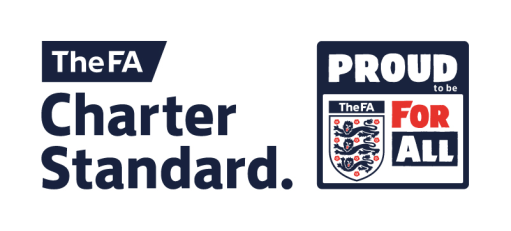 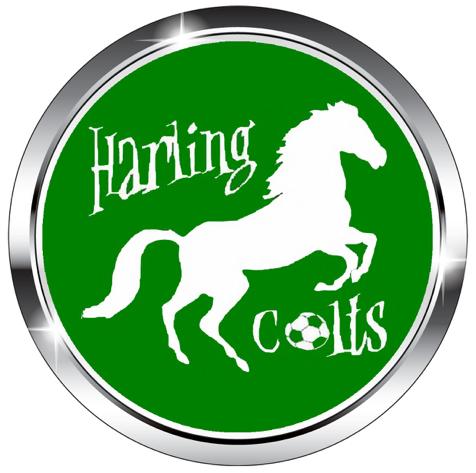 Complaints PolicyIn the event that any member feels that he or she has suffered discrimination in any way or thatthe Club Policies, Rules or Code of Conduct have been broken, they should follow theseprocedures.Report the matter to the Club Secretary or another member of the Committee. Your report should include:1) Details of what, when and where the occurrence took place.2) Any witness statement and names3) Names of any others who have been treated in a similar way.4) Details of any former complaints about the incident, date, when and to whom made.5) A preference for a solution to the incident.The Club’s Management Committee will sit for any hearings that are requested.The Club’s Management Committee will have the power to:1) Warn as to future conduct2) Suspend from membership3) Remove the membership from any person found to have broken the Club’s Policies orCodes of Conduct